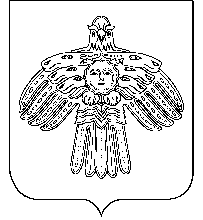        АДМИНИСТРАЦИЯ                                                           «НИЖНИЙ ОДЕС»  КАР  ОВМÖДЧÖМИНСА      ГОРОДСКОГО  ПОСЕЛЕНИЯ  «НИЖНИЙ ОДЕС»                                                     АДМИНИСТРАЦИЯПОСТАНОВЛЕНИЕШУÖМот «05» июня 2020                                                                                    № 120О подготовке проекта межевания территории под подъездную дорогу на Ягванском лицензионном участке.В соответствии со статьями 45, 46 Градостроительного кодекса Российской Федерации, на основании заявления ООО «Пионер геологоразведка», Администрация городского поселения «Нижний Одес» ПОСТАНОВЛЯЕТ:Разрешить ООО «Пионер геологоразведка», осуществить подготовку проекта межевания территории под объездную дорогу на Ягванском лицензионном участке, за счет собственных средств.2. Рекомендовать ООО «Пионер геологоразведка»:- предоставить подготовленный проект межевания территории в администрацию городского поселения «Нижний Одес» для утверждения;- передать утвержденный проект межевания территории в администрацию городского поселения «Нижний Одес» в электронном виде для размещения в информационной системе обеспечения градостроительной деятельности.   3. В соответствии с пунктом 12.3 части 12  статьи 45 Градостроительного кодекса Российской Федерации, согласовать документацию по межеванию территории, подготовленную применительно к землям лесного фонда, до ее утверждения с органами государственной власти, осуществляющими предоставление лесных участков в границах земель лесного фонда.        4.  Настоящее постановление вступает в силу со дня его принятия и подлежит официальному опубликованию.5. Контроль настоящего постановления оставляю за собой.Руководитель  администрациигородского поселения «Нижний Одес»                                           Ю.С. Аксенов